Note: Extract from Rule 23 - Postponement of fixture (Rule 15d Mini football)If a postponement of any league fixture is required, application must be made in writing and be in possession of the League Secretary, at least 7 days before the match is to be played. The unavailability of a qualified person is not classed as a reason to postpone a fixture. The League Secretary will then notify both teams of the postponement, if agreed to. Postponement Fee: £15.00 for U12 to U16 fixture and £10 for U7 to U11 fixture and is payable to Monmouthshire Junior LeagueThis application to be sent to the League Secretary as per the league rules:Mr D. Harris, 25 Victoria Road, Chepstow, NP16 5QW Tel: 01291 625650Email: derekharris1927@btinternet.com 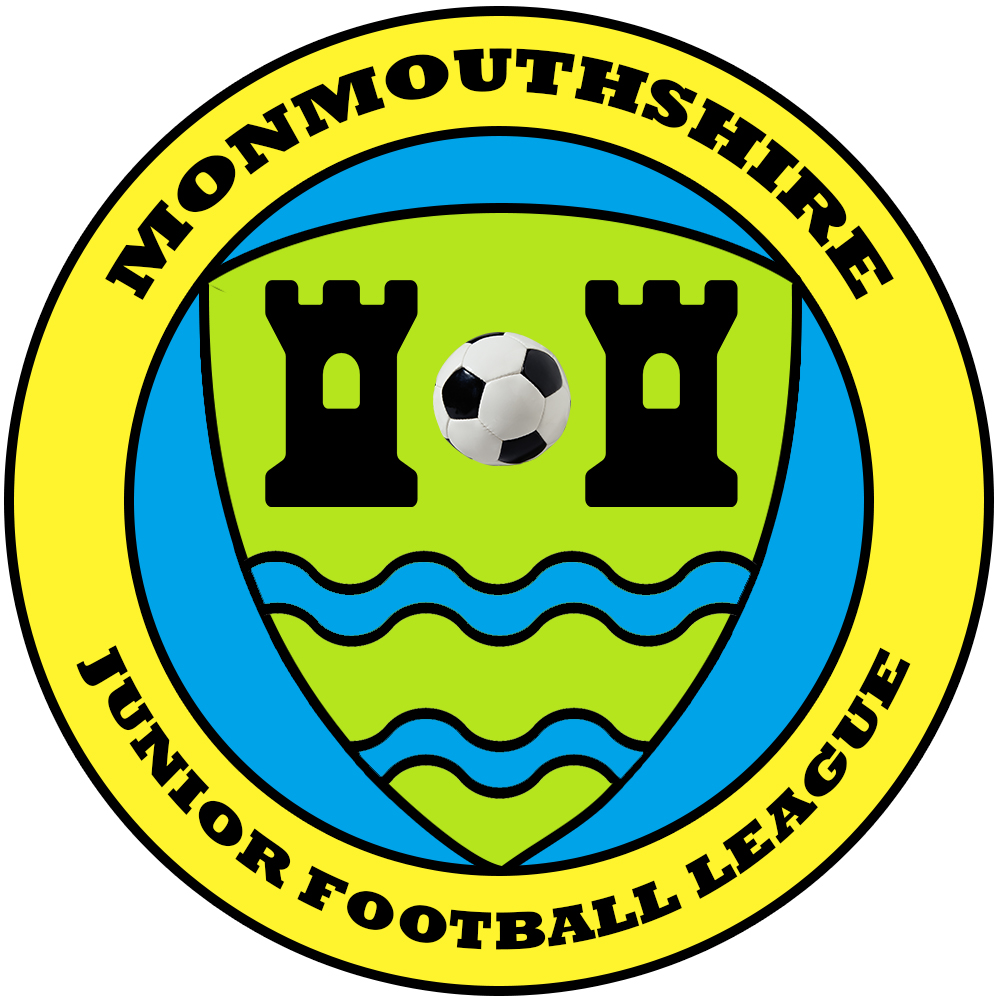 MONMOUTHSHIRE JUNIOR ASSOCIATION FOOTBALL LEAGUEAffiliated to Gwent County F.A.www.monmouthshirejuniorleague.co.ukAPPLICATION FOR A FIXTURE POSTPONEMENTClub nameAge group/ teamDate of FixtureOpponentsReason for postponement: Club Secretary’s signatureDate of application